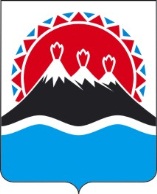 		 г. Петропавловск-Камчатский  «____» _________2017 года 																			           В целях уточнения отдельных положений Порядка разработки и утверждения органами местного самоуправления муниципальных образований в Камчатском крае схемы размещения нестационарных торговых объектов в соответствии с Законом Камчатского края от 26.04.2010 № 411 «О полномочиях органов государственной власти Камчатского края в области государственного регулирования торговой деятельности в Камчатском крае и о порядке разработки краевых программ развития торговли», постановлением Правительства Камчатского края от 27.12.2012 N 590-П, постановлением Губернатора Камчатского края от 17.03.2016 № 23 «Об изменении структуры исполнительных органов государственной власти Камчатского края» ПРИКАЗЫВАЮ:1. Внести в Приложение к приказу Министерства экономического развития и торговли Камчатского края от 23.05.2014 № 290-п «О Порядке разработки и утверждения органами местного самоуправления муниципальных образований в Камчатском крае схемы размещения нестационарных торговых объектов» следующие изменения: 1.1 в наименовании Приложения слова «Министерство экономического развития, предпринимательства и торговли Камчатского края» заменить словами «Министерство экономического развития и торговли Камчатского края»;1.2  в части 9:а) пункт 4 исключить;б) пункт 5 изложить в следующей редакции:"5) не допускается размещение нестационарных торговых объектов на территории парков, скверов, площадей, бульваров и набережных, за исключением развозной (мобильной) торговли по продаже безалкогольных напитков, кондитерских и хлебобулочных изделий, мороженого, сувенирных изделий, а также на газонах, цветниках, объектах озеленения, детских и спортивных площадках, тротуарах шириной менее 3 метров.".1.3 пункт 4 части 15 изложить в следующей редакции «поступление предложений от территориальных федеральных органов исполнительной власти, исполнительных органов государственной власти Камчатского края и (или) органов местного самоуправления муниципальных образований в Камчатском крае, координационных или совещательных органов малого и среднего предпринимательства, а также от заинтересованных юридических лиц, индивидуальных предпринимателей;» Настоящий приказ вступает в силу через 10 дней после дня его официального опубликованияМинистр	Д.А. КоростелевИсп.:Конюхова Ольга Ивановнател: 461023Пояснительная запискак проекту приказа Министерства экономического развития и торговли Камчатского края«О внесении изменений в Приложение к приказу Министерства экономического развития и торговли Камчатского края от 23.05.2014 № 290-п «О Порядке разработки и утверждения органами местного самоуправления муниципальных образований в Камчатском крае схемы размещениянестационарных торговых объектов»    Настоящий проект приказа Министерства экономического развития и торговли Камчатского края «О внесении изменений в Приложение к приказу Министерства экономического развития и торговли Камчатского края от 23.05.2014 № 290-п «О Порядке разработки и утверждения органами местного самоуправления муниципальных образований в Камчатском крае схемы размещения нестационарных торговых объектов» (далее – проект Приказа) разработан в связи с необходимостью уточнения и приведения его отдельных положений в соответствие с нормами действующего законодательства 	Согласно пункту 3 статьи 10 Федерального закона от 28.12.2009 № 381-ФЗ «Об основах государственного регулирования торговой деятельности в Российской Федерации» схема размещения нестационарных торговых объектов (далее – Схема) разрабатывается и утверждается органом местного самоуправления, определённом в соответствии с уставом муниципального образования, в порядке, установленном уполномоченном органом исполнительной власти субъекта РФ. Приказом Министерства экономического развития, предпринимательства и торговли Камчатского края от 23.05.2014 № 290-п (в редакции приказа Минэкономразвития от 23.05.2016 № 51-п) утвержден Порядок разработки и утверждения органами местного самоуправления муниципальных образований в Камчатском крае схемы размещения нестационарных торговых объектов (далее – Порядок). Внесение изменений в Порядок расширяют возможности размещения отдельных типов нестационарных торговых объектов – объектов развозной (мобильной) торговли, осуществляемой с использованием специализированных или специально оборудованных для торговли транспортных средств, а также мобильного оборудования, применяемого в комплекте с транспортными средствами, определяемых в соответствии с «ГОСТ Р 51303-2013. Национальный стандарт Российской Федерации. Торговля. Термины и определения» на территории парков, скверов,  бульваров и набережных. Проектом приказа устраняются ограничения по установлению сезонности  размещения нестационарных торговых объектов развозной (мобильной) торговли на территории парков, скверов, бульваров и набережных.Таким образом, разработанный проект приказа устраняет излишние запреты и ограничения в сфере предпринимательской деятельности, предъявляемые к размещению отдельных типов нестационарных торговых объектов – развозной (мобильной) торговли и дает возможность его дальнейшему развитию. Проект приказа устанавливает расширительный перечень оснований для внесения изменений и дополнений в схему размещения нестационарных торговых объектов, дополняя возможностью инициативы со стороны юридических лиц и индивидуальных предпринимателей. Таким образом, вносимые проектом приказа изменения и дополнения в Порядок, совершенствует положения, регулирующее размещение нестационарных торговых объектов, в том числе развозной (мобильной) торговли.Проект приказа 13.04.2017 размещен на официальном сайте исполнительных органов государственной власти Камчатского края в сети «Интернет» для проведения в срок до 24.04.2017 независимой экспертизы на коррупциогенность.В отношении проекта проводится оценка регулирующего воздействия до 26.04.2017 года. МИНИСТЕРСТВО ЭКОНОМИЧЕСКОГО РАЗВИТИЯ 
И ТОРГОВЛИ КАМЧАТСКОГО КРАЯПРИКАЗ №      -пО внесении изменений в приложение к приказу Министерства экономического развития и торговли Камчатского края от 23.05.2014 № 290-п «О Порядке разработки и утверждения органами местного самоуправления муниципальных образований в Камчатском крае схемы размещения нестационарных торговых объектов»